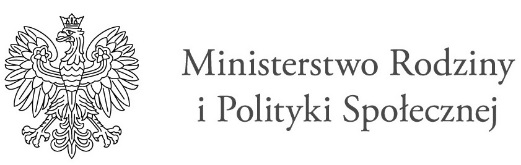 ...........................................................					              …………………………………….Imię i nazwisko								                  data……………………………….........……………………………….........Adres zamieszkaniaO ś w i a d c z e n i e dotyczące zagrożenia epidemiologicznego CoVID -19Oświadczam, iż jestem świadomy/a zagrożeń wynikających ze świadczenia usług opieki wytchnieniowej przez Gminny Ośrodek Pomocy Społecznej w Wiązownicy w okresie epidemii (zagrożenia epidemiologicznego) choroby COVID-19.Jednocześnie zobowiązuję się do bezwzględnego przestrzegania zasad higieny oraz zaleceń służb i organów państwa w celu minimalizacji możliwości wystąpienia zarażenia. ……………………………………………………………..						(podpis osoby składającej oświadczenie ) Aby chronić siebie i innych przed zakażeniem wirusem stosuj się do poniższych zasad:regularnie myj ręce przez 20 sekund mydłem i wodą. Jeśli nie ma takiej możliwości dezynfekuj ręce płynami/żelami na bazie alkoholu (min. 60%). nie dotykaj oczu, nosa i ust. Dłonie dotykają wielu powierzchni, które mogą być zanieczyszczone wirusem. Dotknięcie oczu, nosa lub ust zanieczyszczonymi rękami, może spowodować przeniesienie się wirusa. gdy kaszlesz lub kichasz, zakrywaj usta i nos chusteczką jednorazową lub wewnętrzną stroną zgiętej ręki, zachowaj  co najmniej 1,5 m odległości miedzy drugą osobom,powierzchnie dotykowe m.in. stoły, klamki, włączniki światła, poręcze muszą być regularnie przecierane z użyciem wody i detergentu lub środka dezynfekcyjnego. Zasłaniaj usta i nos maseczką w miejscach wyznaczonych zgodnie z obowiązującymi obostrzeniami,  informuj ośrodek pomocy społecznej o każdych niepokojących objawach chorobowych, w przypadku kiedy istnieje podejrzenie zakażenia ale nie masz jeszcze objawów natychmiast zawiadom ośrodek, pozostań w domu, unikaj kontaktu z innymi osobami aby nie doszło do rozprzestrzeniania się wirusa. Wszelkie wątpliwości dotyczące swojego stanu zdrowia wyjaśniaj TELEFONICZNIE INFOLINIA NFZ W SPRAWIE KORONAWIRUSA – 800 190 590